高雄市政府教育局112年01月31日高市教中字第11230385000號函備查 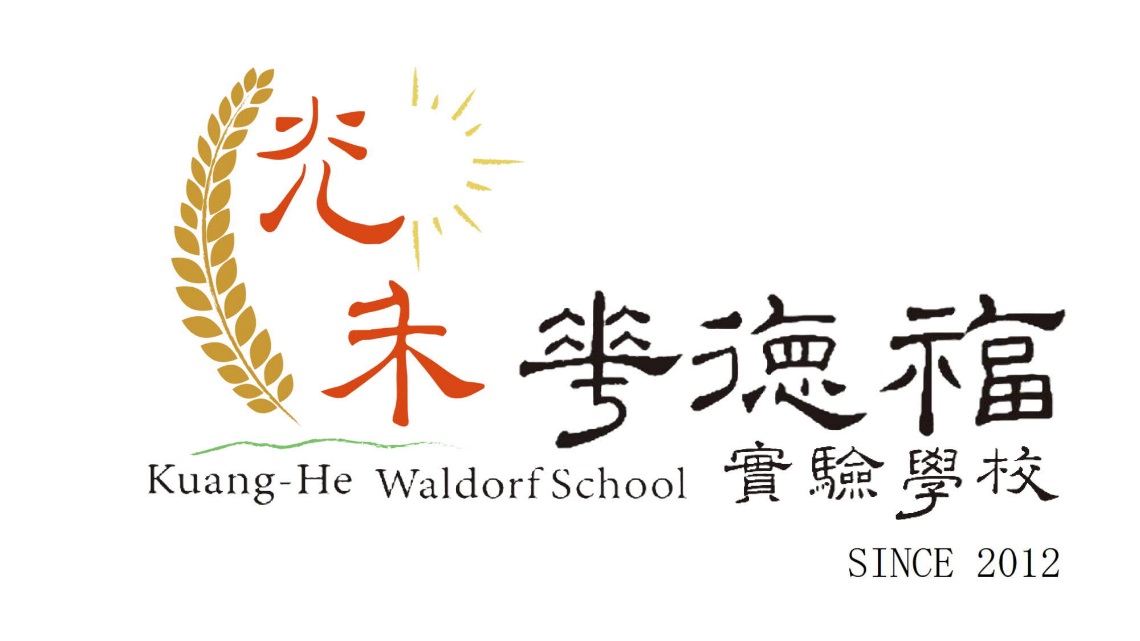 113學年度國中部招生入學申請簡章                  校址：高雄市大寮區至學路288號                  電話：07-7885128                                 網址：http://www.ghwjps.kh.edu.tw/高雄市113學年度光禾華德福實驗學校中學部招生入學委員會編印中華民國112年12月光禾華德福實驗學校入學申請表學生基本資料(請附上學生半年內生活照一張)	家庭資料(所有欄位請確實填寫)連絡方式緊急聯絡人兄弟姊妹及同住之其他家庭成員：以下，我們需要各位家長填寫相關的資料。調查表的設計是提供我們對孩子早期的發展並且對您的家庭背景以及教育觀念有初步的了解。請您盡可能詳細填寫，您所提供的每一個細節與實例都將幫助教師在面談前增加對您與孩子的認識。這份資料會妥善保密，僅提供班級導師以及輔導老師參考。學生資料則會在孩子入學後移轉給導師建立孩子個別的檔案。(如填寫空間不夠，可自行增加白紙/頁面書寫)一、孩子的生理發展及家庭生活1.飲食：食慾？                                                                       最喜愛的食物？                                                               是否偏食？□否□是：                                                                             (情況為何？)2.睡眠：上床時間：                起床時間：                                                                   (起床情形？請簡述孩子通常被喚醒或自己清醒的情形？)是否常有半夜突然起來情況？□否□是：                                                                       3.體質：是否過敏？                                                                   □否□是：                                                                             (過敏原為何？)4.疾病及意外傷害：是否有先天性疾病？ □否□是：                                                                       (請敘述疾病為何、如何、何時、何地發生，以及所接受的療程）是否有意外傷害？□否：□是：                                                                      （請敘述意外為何、如何、何時、何地發生，以及所接受的療程）5.您家中所使用的主要語言是：□國語 □台語 □客家語                            □原住民語言        語 □其他         6.您的孩子與其他兄弟姊妹的關係？(若無兄弟姊妹，則不必填)7.您對孩子在家裡的管教方式為何？請簡述。8.孩子最近這幾年的生命中有沒有那些重要的改變？請詳述細節及其對孩子的影響。二、您對華德福教育的認識有哪些？為何選擇讓孩子進入本校就讀?三、華德福教育過程中，學習進程將與一般體制教育是截然不同，當您遇到孩子在社會化的過程中，總伴隨著與他人的衝突，您是如何看待衝突的？四、在您的孩子小學階段，請分享令您印象深刻的學習經驗？孩子是否有任何情緒上較脆弱、恐懼、不安或敏感的地方？孩子有沒有特別讓您擔憂的地方？五、依父母的觀察及孩子目前的狀態，您對教師有著什麼樣的期待？六、孩子是否就診過任何心智發展科醫療諮詢與訓練，或是接受過任何特教資源服務（包含轉介鑑定、安置於資源班或特教班）？請詳述細節及其對孩子的影響，並附上其報告記錄。七、若將來孩子有學習上的困難，家長是否有接受特教協助的意願（轉介鑑定、兒童研討）？八、您為孩子安排哪些課後活動或是假期活動？(請勾選並試描述之，可複選)□親子陪伴，試描述：□才藝班，試描述：□補習班，試描述：□運動課程，試描述：□其他，試描述：九、您的孩子是否接觸下列3C產品(手機、電腦、電視…等)？有則打勾並回答後續問題，無則跳過。□手機   接觸頻率：□每週5小時以上 □每週3~5小時 □每週3小時以下            用途：□電視   接觸頻率：□每週5小時以上 □每週3~5小時 □每週3小時以下         觀看節目類型：□電腦   接觸頻率：□每週5小時以上 □每週3~5小時 □每週3小時以下            用途：                                             □其他，試描述：家長專長調查表家長中臥虎藏龍，擁有不同的專長，或是知道哪裡有可用的好資源，請詳細填寫以下表格，以便我們更了解光禾這個大家庭的資源分布。【您的參與】 您對家長之間的互動方式以及家長會的功能角色有何看法或建議？ 其他您想知道的事項？（請自由填寫） 對於簽署家長公約您有何看法？有關本校家長會所擬定的家長公約，您有何想法或建議？附件一【家長公約】華德福教育理念乃由施泰納博士所創建，華德福教育除一般教育課程傳授外，特別著重藝術教育的薰陶及生命成長的自然韻律節奏。其特點是沒有制式統一的教科書本，沒有一般的考試測驗，沒有孩子間的評比競爭，但我們有屬於自己『質的評量』。因此，華德福教育並非特殊啟智教育或治療矯正機構，完全是依靠家長與學校高度配合與參與，才能達成教育的理想。家長有義務去認識此教育內容，並且在認同此教育理念下，試著去了解孩子的特質和真實需求，勇於摒棄不利孩子成長的生活元素與空間，使孩子在家的教養亦能與在學校的教育步調一致，以促進孩童身心靈整體成長。同時，孩子長期在學校的活動和學習，乃是建立在班級、家庭共同的整體意識之中，每個孩子都從其中得到滋養和支持，為維護此班級教學的基石，我們希望家長也都能努力調整家居生活氛圍與生活節奏，共同為守護孩子成長而努力，感謝您的參與和合作。    光禾華德福實驗學校希望向各位家長傳達以下的訊息，請您逐一閱讀。並請在讀後，打勾註記。這是校方對即將入學的新生家長的期盼。請您逐一閱讀、確實瞭解後，在□中打勾註記代表您確實知道。 我知道閱畢請簽名：                  (簽名)附件二光禾華德福實驗學校113學年度招生入學已報到學生放棄錄取資格聲明書    光禾華德福實驗學校113學年度招生入學   第一聯 收執聯-----------------------------------------------------------------------------------------                                                    第二聯 學生存查聯光禾華德福實驗學校國中部招生入學申請簡章招生名額：113年度共計將招收國中部1年級1班20名，所有名額男女兼收，備取若干名。國中部招生對象：入學申請前家庭準備：積極參與了解華德福社群各類研習活動，了解孩子未來可能學習的教育樣貎及家長角色。 優先錄取名額對象: 部分優先保留給原就讀本校學生之兄弟姊妹。優先保留給已參與各項華德福教育進修研習之家庭。受限於本校目前無特教師資，若有特教需求之學生，經評估後若無法於本校就讀，請家長考慮孩子的完整學習及照顧，為孩子安排適合的學習場所。 本校得不足額錄取。 入學辦法：應參加本校招生說明會或預約來校參訪。確認入學意願後，請至官網http://waldorf-tw-kh.weebly.com/下載入學申請簡章，填寫完成後並附上目前就讀學校之聯絡簿及學習相關作業、作品寄至本校招生電子信箱kuanghe.student@gmail.com，等候書面審核，若領有身心障礙證明應附上相關診斷評估報告。通過書審，招生小組將和您聯絡確定面談時間，學生與家長雙方均需參加面談。面談當天將收取學生學習評估及家長晤談費用1200元。面談後，將由面談小組決議錄取與否，統一由招生小組以e-mail寄發面談結果，若面談小組決議接受學生的入學申請，相關入學手續說明與錄取通知一起寄出。依本校發給之通知信內容及繳費單，於期限內完成繳費以確認入學資格，逾期則視同放棄，通知備取遞補。若開學前放棄就學資格，已繳費用將酌扣行政處理費5,000元。本校於107學年度正式為學校型態之實驗學校，故不需遷移戶籍就讀。肆、聯絡電話07-7885128 #23招生小組申請入學流程表光禾華德福實驗學校113 學年度國中部招生入學辦理期程表收件日期:(由本校填寫)面談日期:(由本校填寫)學生姓名身分證字號出生日期民國_____年_____月_____日性    別□男   □女出 生 地血    型身    高             公分體    重             公斤原就讀之學校___________區          國小   飲食習慣□葷□素（蛋奶素）□全素身心狀況(若有請附證明正反面影本)□正常□特教身份□其他疑似(說明：　　　　　　　　　　　　　　　　)□鑑定中  (說明：　　　　　　　　　　　　　　　　)□領有身心障礙證明  (□輕度□中度□重度□極重度)因本校目前無特殊教育專業師資，且學校課程安排多項戶外活動，考量學生體能狀態、團體互動與適應，對於招收身心發展有特殊狀況之學生須進行評估，身心發展有特殊狀況的學生須於入學資料上註明清楚，如實說明並繳交相關診斷或評估資料影本，若未真誠告知，影響學生自身及班級學習狀態，本校得讓學生即時終止參與。□正常□特教身份□其他疑似(說明：　　　　　　　　　　　　　　　　)□鑑定中  (說明：　　　　　　　　　　　　　　　　)□領有身心障礙證明  (□輕度□中度□重度□極重度)因本校目前無特殊教育專業師資，且學校課程安排多項戶外活動，考量學生體能狀態、團體互動與適應，對於招收身心發展有特殊狀況之學生須進行評估，身心發展有特殊狀況的學生須於入學資料上註明清楚，如實說明並繳交相關診斷或評估資料影本，若未真誠告知，影響學生自身及班級學習狀態，本校得讓學生即時終止參與。□正常□特教身份□其他疑似(說明：　　　　　　　　　　　　　　　　)□鑑定中  (說明：　　　　　　　　　　　　　　　　)□領有身心障礙證明  (□輕度□中度□重度□極重度)因本校目前無特殊教育專業師資，且學校課程安排多項戶外活動，考量學生體能狀態、團體互動與適應，對於招收身心發展有特殊狀況之學生須進行評估，身心發展有特殊狀況的學生須於入學資料上註明清楚，如實說明並繳交相關診斷或評估資料影本，若未真誠告知，影響學生自身及班級學習狀態，本校得讓學生即時終止參與。稱謂姓名年齡是否同住教育程度及科系工作機關及職務專長及興趣父是否母是否戶籍地址：通訊地址：住宅電話：父親電話：(手機)                (電子信箱)母親電話：(手機)                (電子信箱)姓名：手機：稱謂：稱謂姓名出生年月就讀學校/年級1.2.3.4.5.6.主要照顧者1主要照顧者2稱謂稱謂教育主副修科系一教育主副修科系二工作專長專長一工作專長專長二休閒娛樂專長專長一休閒娛樂專長專長二工作經歷現服務機構及該機構業務內容工作經歷曾服務機構一及該機構業務內容工作經歷曾服務機構二及該機構業務內容其他可能對光禾有幫助的資源資源一其他可能對光禾有幫助的資源資源二其他可能對光禾有幫助的資源資源三□是□否每年秋假第一週為全校大露營,這是一個全校性活動。您是否願意排除萬難，共同參與？您的露營經驗？□沒有 □偶爾，但無露營器具 □偶爾，有部份露營器具□經常，有露營器具　□是□否您對幫助學校或家長會不定期的活動有興趣嗎？如是，請問可協助項目？(可複選)□烘烘 □手工 □園藝 □清潔 □安親班 □油漆 □其他                                 □是□否您是否有興趣參與協助學校戶外教學的活動？□是□否您願意在校貢獻您的專長？專長：　　　　　　□是□否您願意參與學校工作日？如是，每季可計劃安排    次□是□否如果時間條件許可，您願意定期式地參與協助學校工作嗎？如是，可協助項目？□安親志工 □法律相關 □教具製作(木工/手工/染布……)□協會活動協助□其他                            每學期班級固定舉辦的班親會以及家長會議均需要家長配合參與。此外，不定時的讀書討論或課程、活動與節慶皆歡迎家長與會。你較希望參加何種類型的課程？每學期班級固定舉辦的班親會以及家長會議均需要家長配合參與。此外，不定時的讀書討論或課程、活動與節慶皆歡迎家長與會。你較希望參加何種類型的課程？□1.我們的孩子如果有任何的身心鑑定或檢查報告紀錄或輔導紀錄，會在繳交報名表時一同附上。                          家長簽名:□2.我們了解，學校在現有的師資條件下，暫時並不具備特殊教育或治療矯治的能力，為追求孩子的最大學習權益，校方基於孩子的需要，會於入學面談時建議將孩子轉介到有特殊教育資源的學校。在老師教學能力及教學資源配合下，有一定的比例限制，我們體諒這點。                                            家長簽名:□3.我們願意與校方，共同討論孩子過去與現在的生命成長和學習歷程狀態。□4.父母是孩子的守護者，我們會盡可能提供孩子有益的家居生活環境，如降低其看電視的時間、提供健康飲食及較多徜徉在自然環境的機會。□5.我們會配合學校，共同努力，長期維持孩子的穩定生活節奏，保護孩子內在的感知生命。在十年級之前不會主動提供手機座為學習或娛樂性工具。□6.我們願意努力了解孩子真實的需要，包容而不縱容、溫柔而不寵溺、給予孩子堅定而明確的言行界線和規範、協助孩子適應團體的生活與班級的互動。□7.我們願意尊重教師團隊在教學專業上的設計執行，願支持學校的邀約並參與協助。□8.如果我們對於教師的教育或教學有任何的疑慮，我們願意主動與校方約談，並與學校理性客觀討論，與尋求解決問題的方法。□9.「家長會」主要協助學校教育運作。我們願意適時幫助，貢獻一己之長，共同為光禾的教育環境努力。□10.學校辦理活動，除了理念的傳達外，更重要的是整個社群情感的連結與支持系統的建立，我們了解新生活動、班親會、家長成長課、專講以及親師生面談等活動都是家長必須出席日。學生姓名身份證統一編號父母聯絡電話日：夜：行動電話：  本人自願放棄貴校入學資格，絕無異議，特此聲明。此致    （錄取學校全銜）                                    學生簽章：                    父母雙方（或監護人）簽章：                                           日期：   年   月   日  本人自願放棄貴校入學資格，絕無異議，特此聲明。此致    （錄取學校全銜）                                    學生簽章：                    父母雙方（或監護人）簽章：                                           日期：   年   月   日  本人自願放棄貴校入學資格，絕無異議，特此聲明。此致    （錄取學校全銜）                                    學生簽章：                    父母雙方（或監護人）簽章：                                           日期：   年   月   日教務處簽章學生姓名身份證統一編號父母聯絡電話日：夜：行動電話：  本人自願放棄貴校入學資格，絕無異議，特此聲明。此致    （錄取學校全銜）                                    學生簽章：                    父母雙方（或監護人）簽章：                                        日期：   年   月   日  本人自願放棄貴校入學資格，絕無異議，特此聲明。此致    （錄取學校全銜）                                    學生簽章：                    父母雙方（或監護人）簽章：                                        日期：   年   月   日  本人自願放棄貴校入學資格，絕無異議，特此聲明。此致    （錄取學校全銜）                                    學生簽章：                    父母雙方（或監護人）簽章：                                        日期：   年   月   日教務處簽章